РОССИЙСКАЯ  ФЕДЕРАЦИЯАДМИНИСТРАЦИЯ ГОРОДА МИНУСИНСКА
КРАСНОЯРСКОГО  КРАЯПОСТАНОВЛЕНИЕ01.11.2021                                                                                            № АГ-1933-пОб утверждении проекта внесения изменений в проект межевания территории города Минусинска, в районе многоквартирного дома,    ул. Тимирязева, д. 7В соответствии с Градостроительным кодексом Российской Федерации, Федеральным законом от 06.10.2003 № 131-ФЗ «Об общих принципах организации местного самоуправления в Российской Федерации», Уставом городского округа город Минусинск Красноярского края, решением Минусинского городского Совета депутатов от 29.05.2007 № 23-214р «Об утверждении Положения о публичных слушаниях в городе Минусинске», решением Минусинского городского Совета депутатов от 24.12.2012 №7-51р «Об утверждении правил землепользования и застройки муниципального образования город Минусинска», на основании заявления ООО УК «Центр», с учетом заключения о результатах публичных слушаний по рассмотрению проекта внесения изменений в проект межевания территории города Минусинска, в районе многоквартирного дома, ул. Тимирязева, д. 7 от 15.10.2021, ПОСТАНОВЛЯЮ:Утвердить проект внесения изменений в проект межевания территории города Минусинска, в районе многоквартирного дома,                                 ул. Тимирязева, д. 7, утвержденный постановлением утвержден постановлением Администрации города Минусинска от 20.03.2020 № АГ-403-п «Об утверждении проектов межевания территории города Минусинска, в районе многоквартирного дома, ул. Тимирязева, д. 7, в районе многоквартирного дома, ул. Трегубенко, д. 56» (Приложение 1 ).Опубликовать постановление в средствах массовой информации, осуществляющих официальное опубликование нормативно-правовых актов Администрации города Минусинска и на официальном сайте муниципального образования город Минусинск в сети Интернет.Контроль за выполнением постановления возложить на заместителя Главы города по оперативному управлению Кырова В.В.Постановление вступает в силу в день, следующий за днем его официального опубликования. Глава города                                       подпись                                А.О. Первухин 	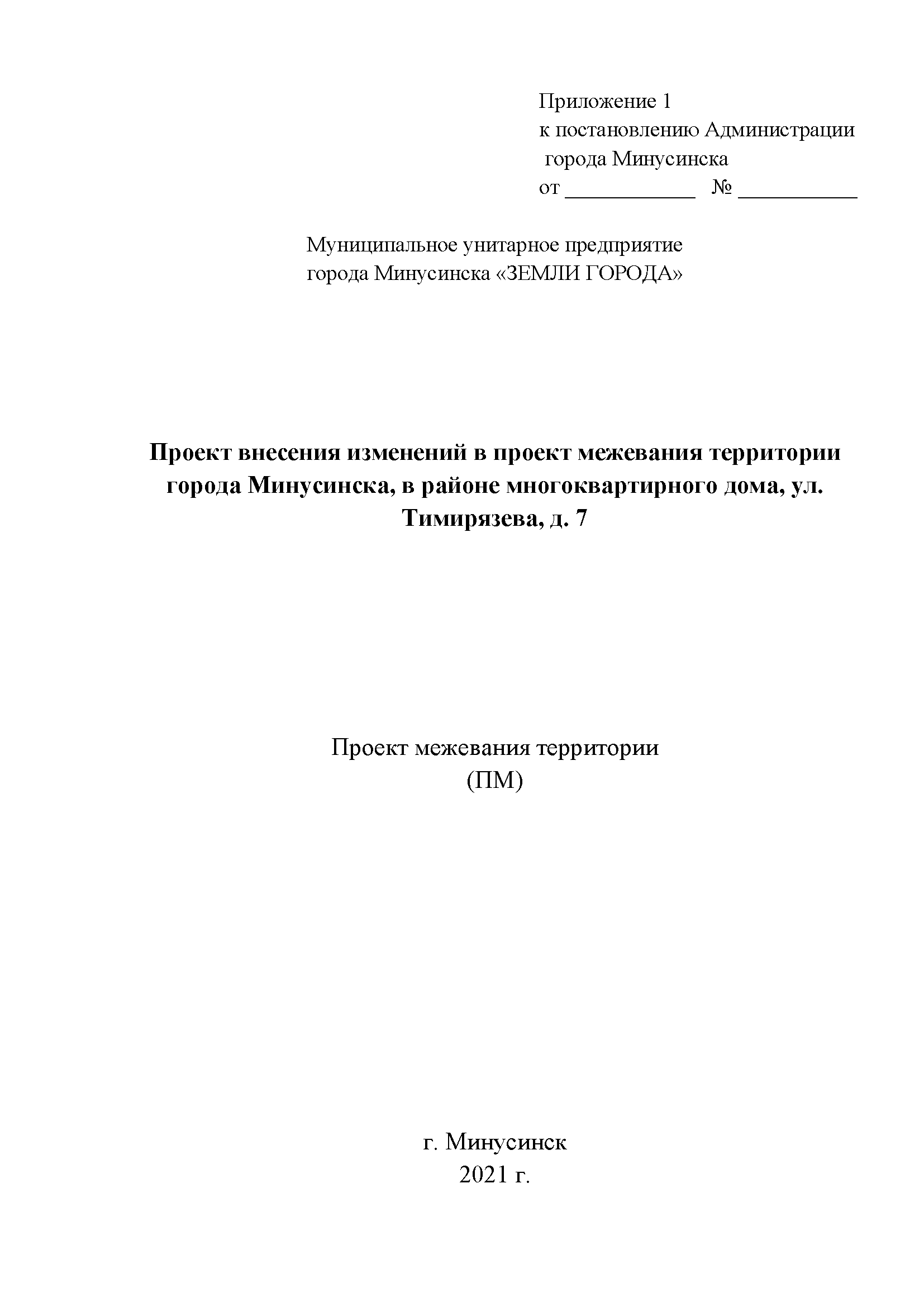 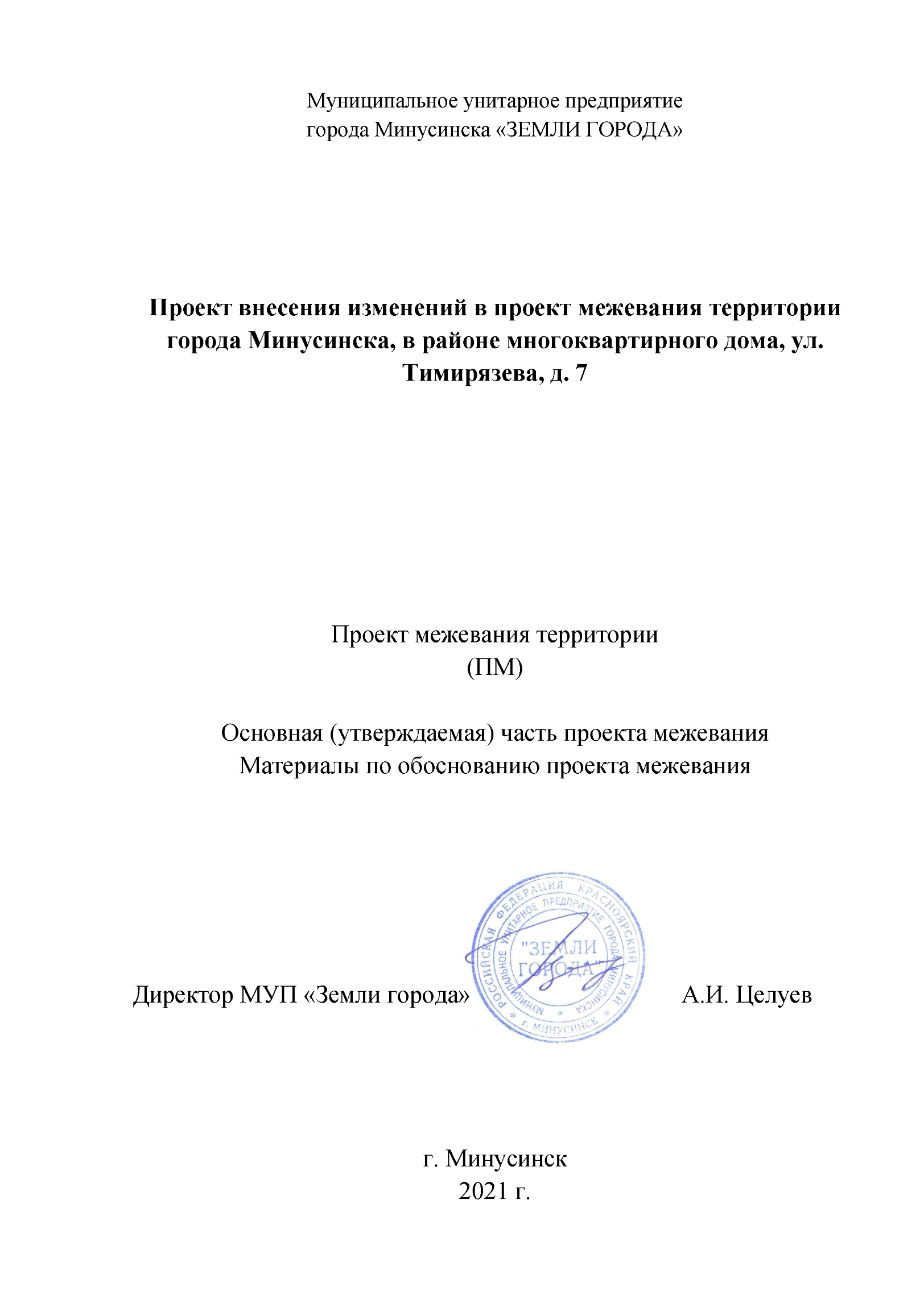 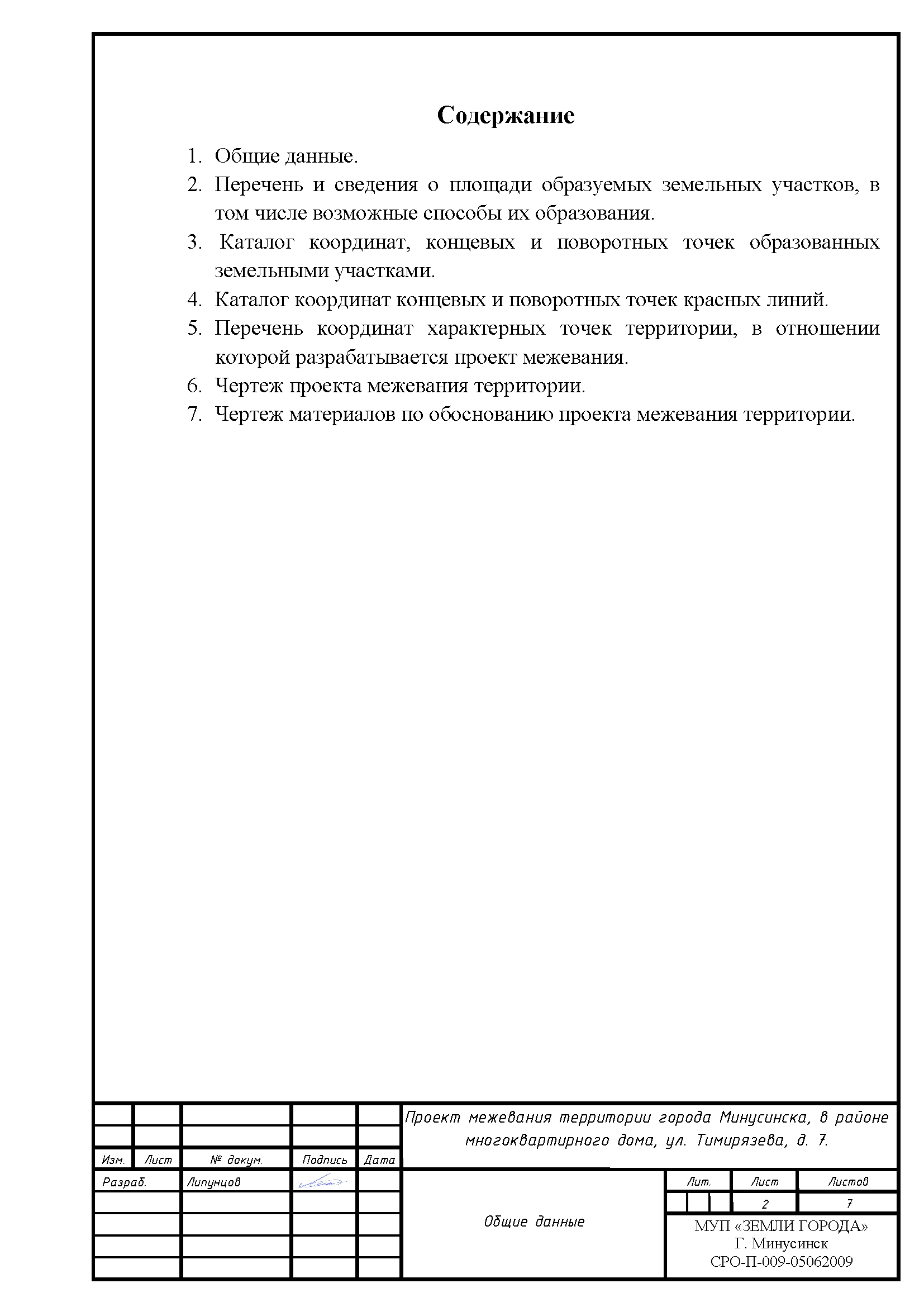 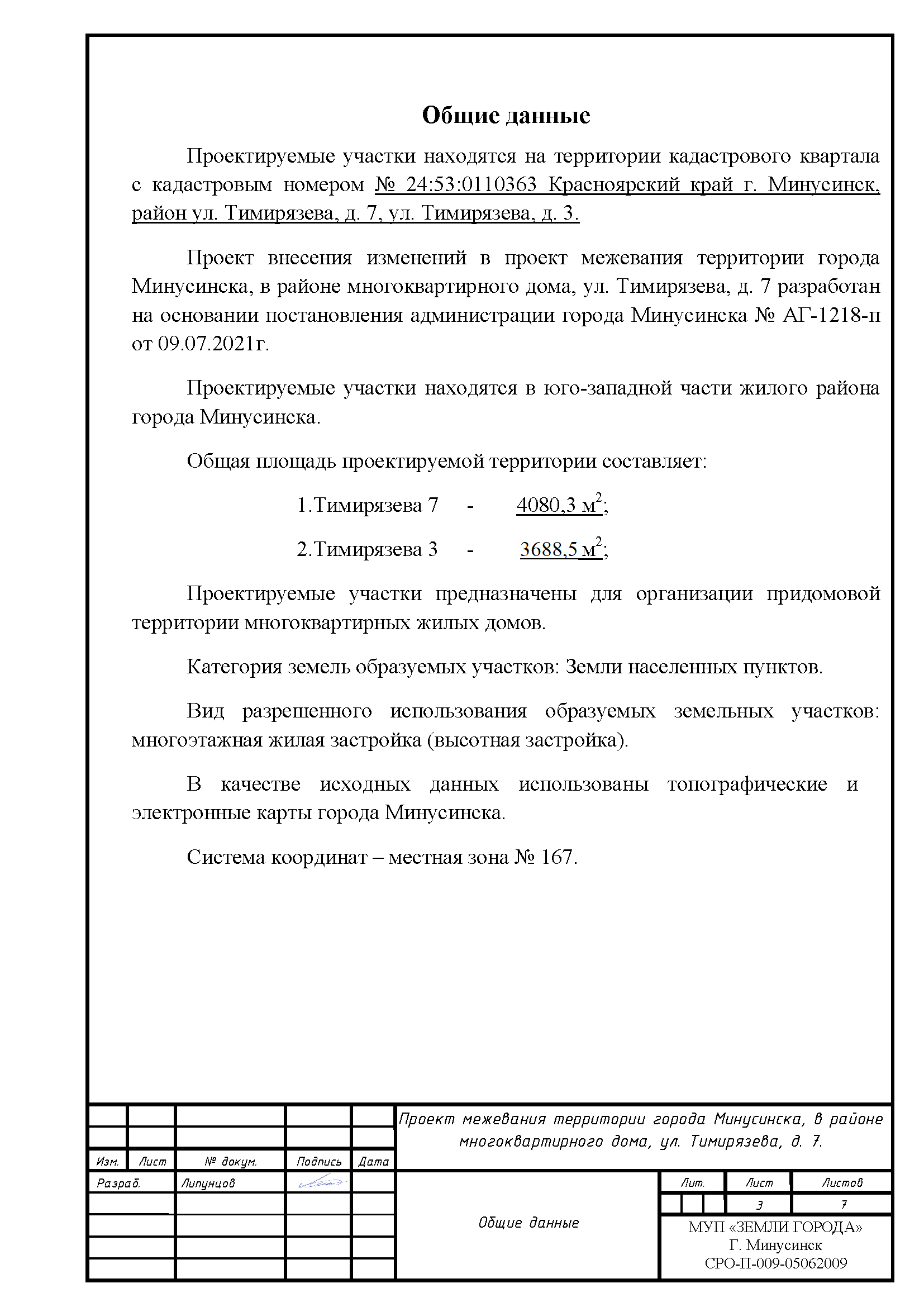 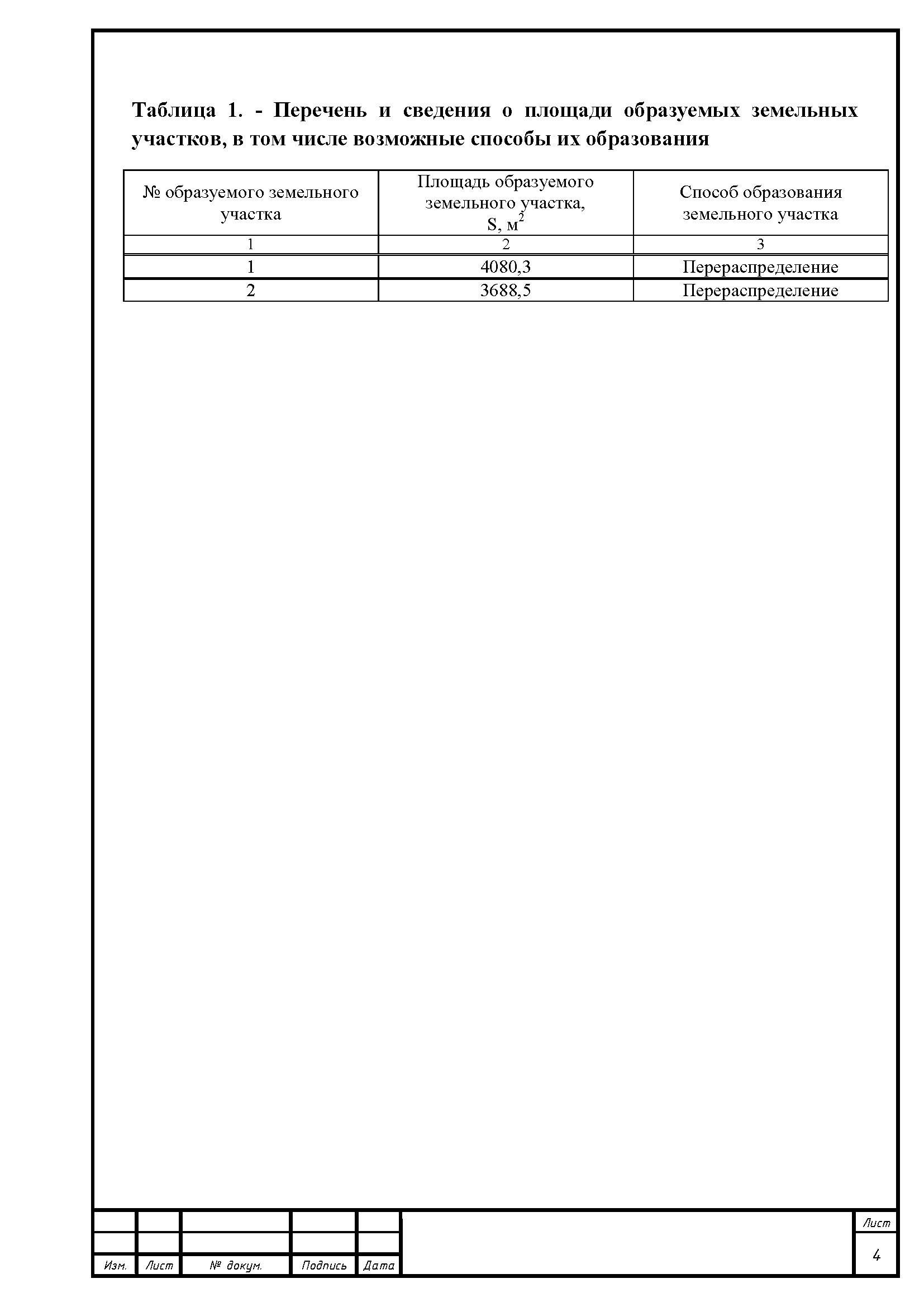 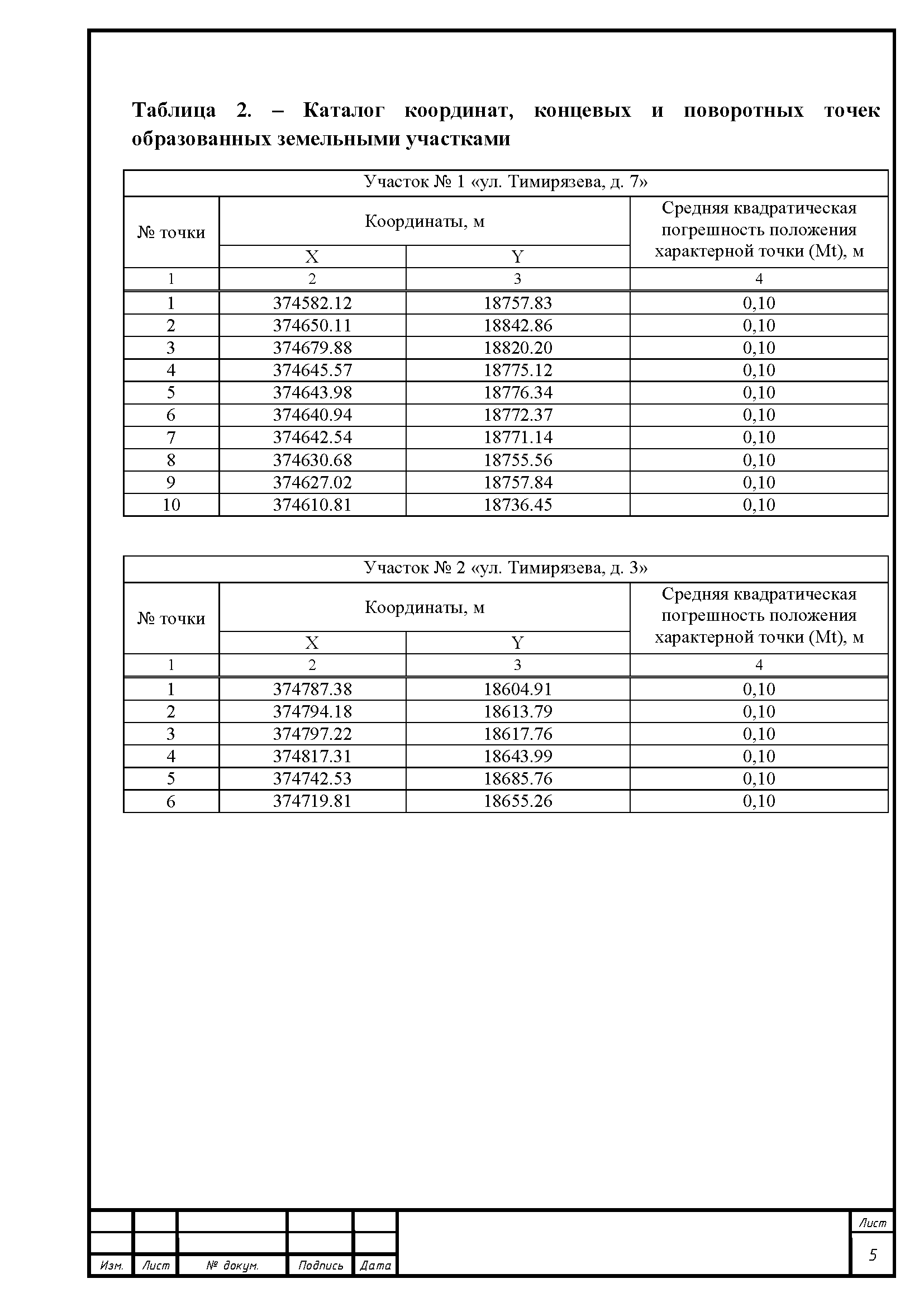 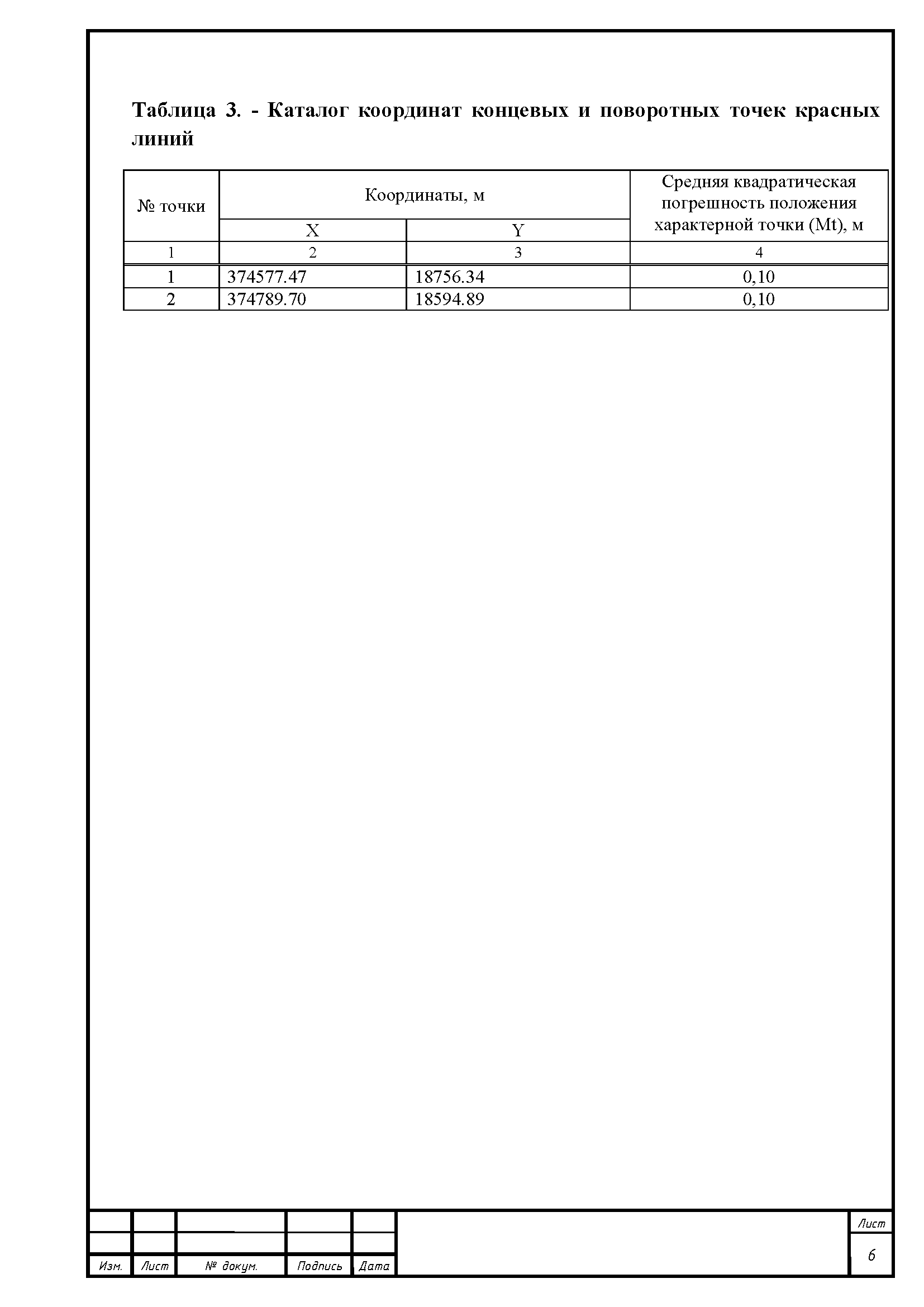 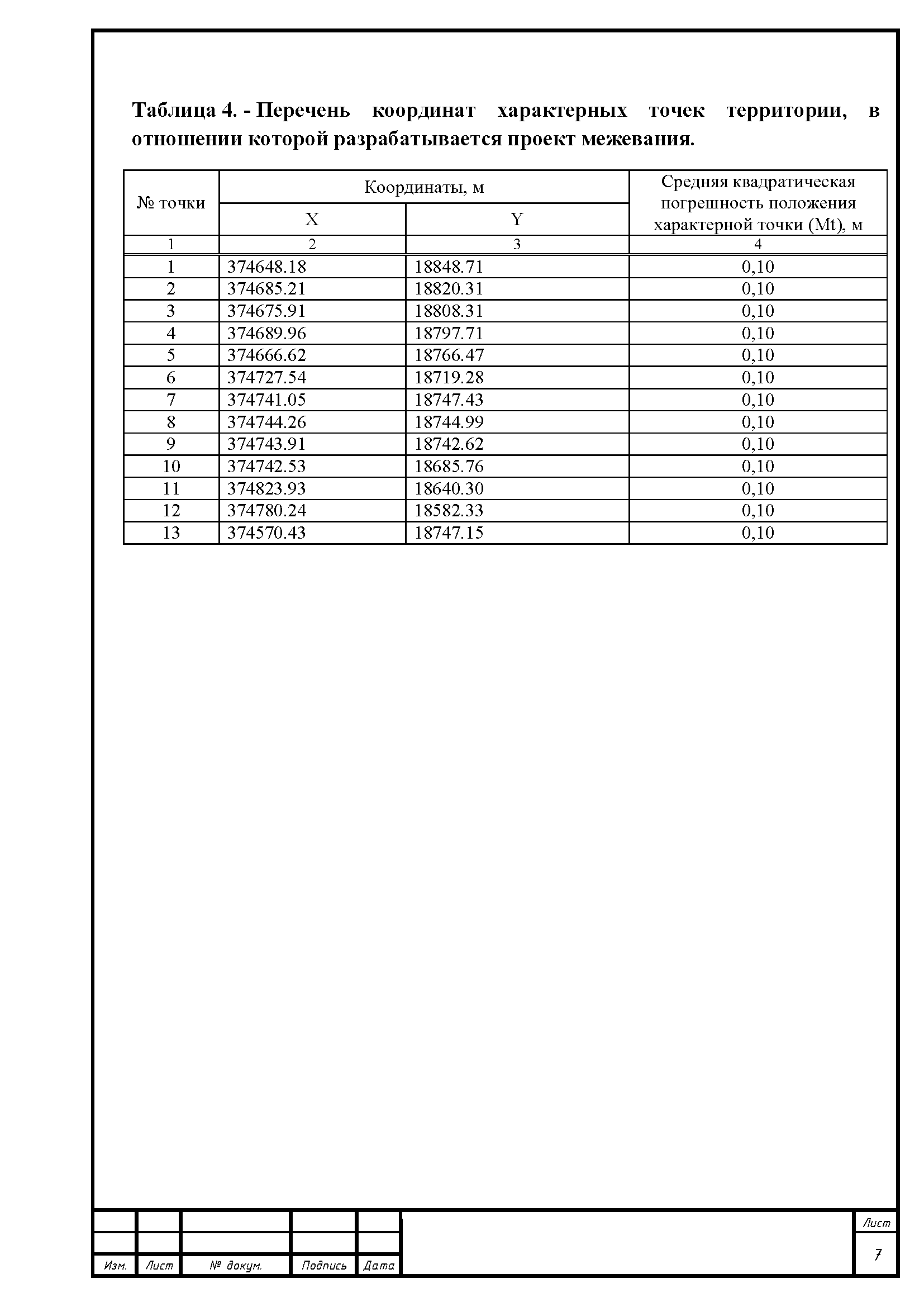 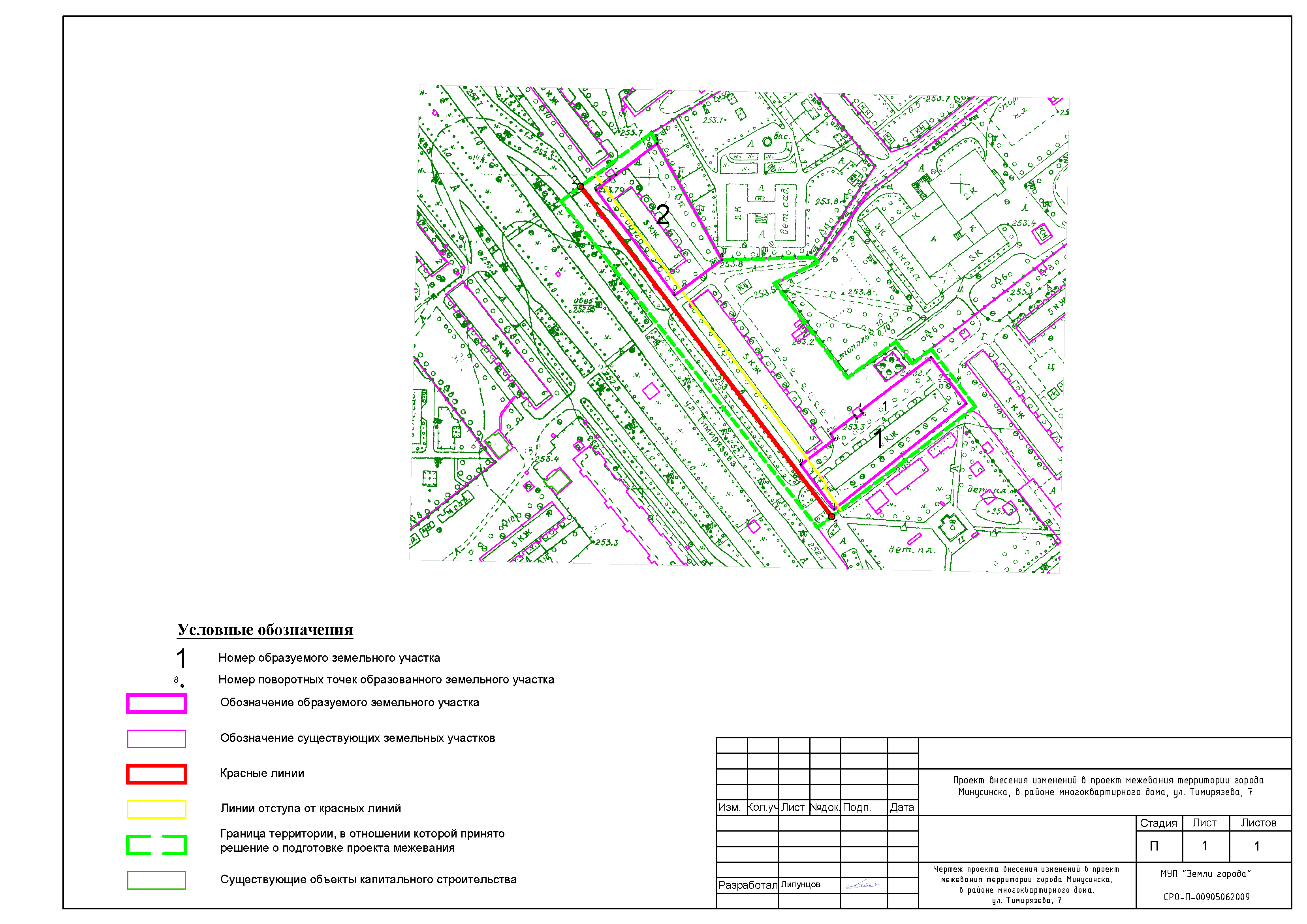 